Wohnung  Kampehler Straße 11c, 16845 Neustadt, 1.OG/li (804.0015)	3 Zimmer, 57,44 qm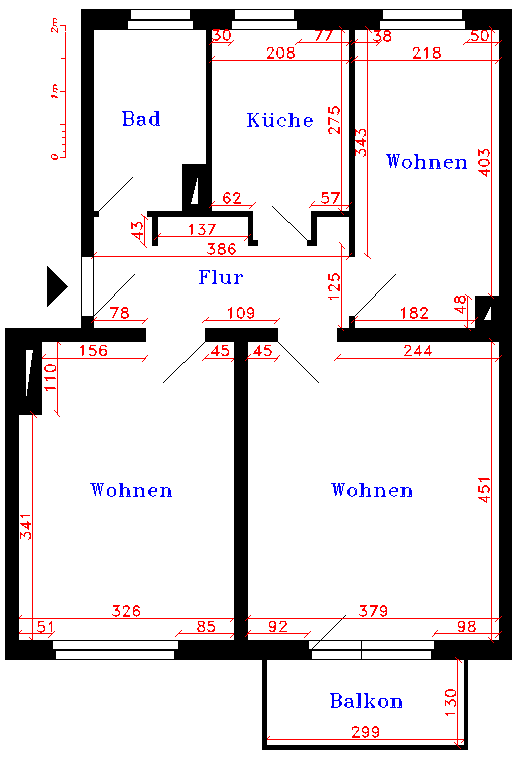 